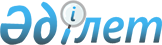 "Қазақстан Республикасының кейбір заңнамалық актілеріне сауда қызметі, биржалық сауданы дамыту және дербес деректерді қорғау мәселелері бойынша өзгерістер мен толықтырулар енгізу туралы" 2021 жылғы 30 желтоқсандағы Қазақстан Республикасының Заңын іске асыру жөніндегі шаралар туралыҚазақстан Республикасы Премьер-Министрінің 2022 жылғы 23 мамырдағы № 95-ө өкімі
      1. Қоса беріліп отырған "Қазақстан Республикасының кейбір заңнамалық актілеріне сауда қызметі, биржалық сауданы дамыту және дербес деректерді қорғау мәселелері бойынша өзгерістер мен толықтырулар енгізу туралы" 2021 жылғы 30 желтоқсандағы Қазақстан Республикасының Заңын іске асыру мақсатында қабылдануы қажет құқықтық актілердің тізбесі (бұдан әрі – тізбе) бекітілсін.
      2. Қазақстан Республикасының мемлекеттік органдары:
      1) тізбеге сәйкес құқықтық актілердің жобаларын әзірлесін және заңнамада белгіленген тәртіппен Қазақстан Республикасының Үкіметіне бекітуге енгізсін;
      2) тізбеге сәйкес тиісті ведомстволық құқықтық актілерді қабылдасын және ай сайын, келесі айдың 10-күнінен кешіктірмей Қазақстан Республикасының Cауда және интеграция министрлігін қабылданған шаралар туралы хабардар етіп тұрсын.
      3. Қазақстан Республикасының Cауда және интеграция министрлігі тоқсанның қорытындылары бойынша ұсынылған ақпаратты жинақтасын және есепті тоқсаннан кейінгі айдың 20-күнінен кешіктірмей Қазақстан Республикасының Үкіметін қабылданған шаралар туралы хабардар етіп тұрсын. "Қазақстан Республикасының кейбір заңнамалық актілеріне сауда қызметі, биржалық сауданы дамыту және дербес деректерді қорғау мәселелері бойынша өзгерістер мен толықтырулар енгізу туралы" 2021 жылғы 30 желтоқсандағы Қазақстан Республикасының Заңын іске асыру мақсатында қабылдануы қажет құқықтық актілердің тізбесі
      Ескертпе: аббревиатуралардың толық жазылуы:
      Әділетмині – Қазақстан Республикасының Әділет министрлігі
      БҒМ – Қазақстан Республикасының Бiлiм және ғылым министрлігі
      БҚДА – Қазақстан Республикасының Бәсекелестікті қорғау және дамыту агенттігі
      ДСМ – Қазақстан Республикасының Денсаулық сақтау министрлігі
      Еңбекмині – Қазақстан Республикасының Еңбек және халықты әлеуметтік қорғау министрлігі
      ИИДМ – Қазақстан Республикасының Индустрия және инфрақұрылымдық даму министрлігі
      Қаржымині – Қазақстан Республикасының Қаржы министрлігі
      МСМ – Қазақстан Республикасының Мәдениет және спорт министрлігі
      СИМ – Қазақстан Республикасының Сауда және интеграция министрлігі
      СІМ – Қазақстан Республикасының Сыртқы істер министрлігі
      ҰЭМ – Қазақстан Республикасының Ұлттық экономика министрлігі
      ЦДИАӨМ – Қазақстан Республикасының Цифрлық даму, инновациялар және аэроғарыш өнеркәсібі министрлігі
      ІІМ – Қазақстан Республикасының Ішкі істер министрлігі
      ЭМ – Қазақстан Республикасының Энергетика министрлігі
					© 2012. Қазақстан Республикасы Әділет министрлігінің «Қазақстан Республикасының Заңнама және құқықтық ақпарат институты» ШЖҚ РМК
				
      Премьер-Министр

Ә. Смайылов
Қазақстан Республикасы
Премьер-Министрінің
2022 жылғы 23 мамырдағы
№ 95-ө өкімімен
бекітілген
Р/с №
Құқықтық актінің атауы
Актінің нысаны
Орындауға жауапты мемлекеттік орган
Орындау мерзімі
Құқықтық актілердің сапасына, уақтылы әзірленуіне және енгізілуіне жауапты адам
1
2
3
4
5
6
1.
Қазақстан Республикасы Үкіметінің "Меншік иесінің және (немесе) оператордың, сондай-ақ үшінші тұлғаның дербес деректерді қорғау жөніндегі шараларды жүзеге асыру қағидаларын бекіту туралы" 2013 жылғы 3 қыркүйектегі № 909 және "Қазақстан Республикасының мемлекеттік басқару жүйесін одан әрі жетілдіру жөніндегі шаралар туралы" Қазақстан Республикасы Президентінің 2019 жылғы 17 маусымдағы № 24 Жарлығын іске асыру жөніндегі шаралар туралы" 2019 жылғы 12 шілдедегі № 501 қаулыларына өзгерiстер мен толықтырулар енгiзу туралы
Қазақстан Республикасы Үкіметінің қаулысы
ЦДИАӨМ
2022 жылғы ақпан
А.Е. Оразбек
2.
"Қазақстан Республикасы Энергетика министрлігінің мәселелері" туралы Қазақстан Республикасы Үкіметінің 2014 жылғы 19 қыркүйектегі № 994 қаулысына өзгерістер мен толықтырулар енгізу туралы
Қазақстан Республикасы Үкіметінің қаулысы
ЭМ
2022 жылғы ақпан
Ә.М. Мағауов 
3.
"Қазақстан Республикасы Ұлттық экономика министрлігінің мәселелері" туралы Қазақстан Республикасы Үкіметінің 2014 жылғы 24 қыркүйектегі №1011 қаулысына өзгерістер мен толықтырулар енгізу туралы
Қазақстан Республикасы Үкіметінің қаулысы
ҰЭМ
2022 жылғы маусым
А.Ә. Әбдікәрімов
4.
"Заңға тәуелді нормативтік құқықтық актілердің жобаларын әзірлеу, келісу қағидаларын бекіту туралы" Қазақстан Республикасы Үкіметінің 2016 жылғы 6 қазандағы № 569 қаулысына өзгеріс енгізу туралы
Қазақстан Республикасы Үкіметінің қаулысы
СИМ 
2022 жылғы мамыр
Е.Е. Баттақов 
5.
"Қазақстан Республикасының мемлекеттік басқару жүйесін одан әрі жетілдіру жөніндегі шаралар туралы" Қазақстан Республикасы Президентінің 2019 жылғы 17 маусымдағы № 17 және 2019 жылғы 1 шілдедегі № 46 жарлықтарын іске асыру жөніндегі шаралар туралы" Қазақстан Республикасы Үкіметінің 2019 жылғы 10 шілдедегі № 497 қаулысына өзгерістер мен толықтырулар енгізу туралы
Қазақстан Республикасы Үкіметінің қаулысы
СИМ 
2022 жылғы мамыр
Е.Е. Баттақов 
6.
"Шетелге, оның ішінде академиялық оралымдылық шеңберінде оқытуға жіберу қағидаларын бекіту туралы" Қазақстан Республикасы Білім және ғылым министрінің 2008 жылғы 19 қарашадағы № 613 бұйрығына өзгерістер мен толықтырулар енгізу туралы
Қазақстан Республикасы Білім және ғылым министрінің бұйрығы
БҒМ
2022 жылғы шілде
Қ.А. Ерғалиев 
7.
"Мемлекеттік білім беру ұйымдарының бірінші басшылары мен педагогтерін лауазымға тағайындау, лауазымнан босату қағидаларын бекіту туралы" Қазақстан Республикасы Білім және ғылым министрінің 2012 жылғы 21 ақпандағы № 57 бұйрығына өзгерістер мен толықтырулар енгізу туралы
Қазақстан Республикасы Білім және ғылым министрінің бұйрығы
БҒМ
2022 жылғы шілде
Ш.Т. Каринова 
8.
"Авиация персоналы куәлiктерiн беру және олардың қолданылу мерзімін ұзарту қағидаларын бекіту туралы" Қазақстан Республикасы Көлік және коммуникация министрінің 2013 жылғы 26 қыркүйектегі № 750 бұйрығына өзгерістер мен толықтырулар енгізу туралы
Қазақстан Республикасы Индустрия және инфрақұрылымдық даму министрінің бұйрығы
ИИДМ
2022 жылғы тамыз
Е.Ә. Дауылбаев 
9.
"Біліктілік емтиханын өткізу қағидаларын бекіту туралы" Қазақстан Республикасы Премьер-Министрінің орынбасары – Қазақстан Республикасы Қаржы министрінің 2014 жылғы 28 сәуірдегі № 191 бұйрығына толықтыру енгізу туралы
Қазақстан Республикасы Премьер-Министрінің орынбасары – Қаржы министрінің бұйрығы
Қаржымині
2022 жылғы тамыз
М.Е. Сұлтанғазиев 
10.
"Спорт түрлері бойынша Қазақстан Республикасы құрама командаларының (спорт түрлері бойынша ұлттық құрама командалардың) мүшелеріне олардың халықаралық спорттық жарыстарда жарақаттар алуы және мертігуі кезінде өтемақы төлемдерін төлеу" мемлекеттік қызметін көрсету қағидаларын бекіту туралы" Қазақстан Республикасы Спорт және дене шынықтыру істері агенттігі Төрағасының 2014 жылғы 28 шілдедегі № 292 бұйрығына өзгерістер мен толықтырулар енгізу туралы
Қазақстан Республикасы Мәдениет және спорт министрінің бұйрығы
МСМ
2022 жылғы шілде
С.М. Жарасбаев 
11.
"Қазақстан Республикасының ішкі нарығына сұйытылған мұнай газын беру жоспарын қалыптастыру қағидаларын бекіту туралы" Қазақстан Республикасы Энергетика министрінің 2014 жылғы 22 қазандағы № 68 бұйрығына өзгерістер мен толықтырулар енгізу туралы
Қазақстан Республикасы Энергетика министрінің бұйрығы
ЭМ
2022 жылғы шілде 
М.Ө. Жөребеков 
12.
"Тауарлық, сұйытылған мұнай және сұйытылған табиғи газды өндіру, тасымалдау (тасу), сақтау, тиеп-жөнелту және өткізу мониторингі бойынша мәліметтер ұсыну қағидаларын бекіту туралы" Қазақстан Республикасы Энергетика министрінің 2014 жылғы 31 қазандағы № 92 бұйрығына өзгерістер мен толықтырулар енгізу туралы
Қазақстан Республикасы Энергетика министрінің бұйрығы
ЭМ
2022 жылғы шілде 
М.Ө. Жөребеков 
13.
"Олимпиадалық резервтің республикалық, облыстық, республикалық маңызы бар қалалардың, астананың мамандандырылған мектеп-интернат-колледждері және спорттағы дарынды балаларға арналған облыстық, республикалық маңызы бар қалалардың, астананың мектеп-интернаттары қызметінің қағидаларын бекіту туралы" Қазақстан Республикасы Мәдениет және спорт министрінің 2014 жылғы 3 қарашадағы № 69 бұйрығына өзгерістер мен толықтырулар енгізу туралы
Қазақстан Республикасы Мәдениет және спорт министрінің бұйрығы
МСМ
2022 жылғы шілде
С.М. Жарасбаев 
14.
"Тауарлық және сұйытылған мұнай газын бөлшек саудада өткізу және пайдалану қағидаларын бекіту туралы" Қазақстан Республикасы Энергетика министрінің 2014 жылғы 3 қарашадағы № 96 бұйрығына өзгерістер мен толықтырулар енгізу туралы
Қазақстан Республикасы Энергетика министрінің бұйрығы
ЭМ
2022 жылғы шілде 
М.Ө. Жөребеков 
15.
"Тауарлық және сұйытылған мұнай газын бөлшек саудада өткізудің, сондай-ақ коммуналдық-тұрмыстық және тұрмыстық тұтынушылардың газ тұтынушы жүйелері мен газ жабдықтарына техникалық қызмет көрсетудің үлгілік шарттарын бекіту туралы" Қазақстан Республикасы Энергетика министрінің 2014 жылғы 12 қарашадағы № 117 бұйрығына өзгерістер мен толықтырулар енгізу туралы
Қазақстан Республикасы Энергетика министрінің бұйрығы
ЭМ
2022 жылғы шілде 
М.Ө. Жөребеков 
16.
"Спорт резерві мен жоғары дәрежелі спортшыларды даярлау жөніндегі оқу-жаттығу процесі жүзеге асырылатын дене шынықтыру-спорт ұйымдары түрлерінің тізбесін және олардың қызметі қағидаларын бекіту туралы" Қазақстан Республикасы Мәдениет және спорт министрінің 2014 жылғы 22 қарашадағы № 106 бұйрығына өзгерістер мен толықтырулар енгізу туралы
Қазақстан Республикасы Мәдениет және спорт министрінің бұйрығы
МСМ
2022 жылғы шілде
С.М. Жарасбаев 
17.
"Көлiк құралының сәйкестендіру нөмірі бойынша көлік құралдарының жекелеген түрлерiн мемлекеттiк тiркеу және есепке алу, механикалық көлік құралдарын жүргізушілерді даярлау, емтихандар қабылдау және жүргізуші куәліктерін беру қағидаларын бекіту туралы" Қазақстан Республикасы Ішкі істер министрінің 2014 жылғы 2 желтоқсандағы № 862 бұйрығына өзгерістер мен толықтырулар енгізу туралы
Қазақстан Республикасы Ішкі істер министрінің бұйрығы
ІІМ
2022 жылғы қыркүйек
М.Ш. Қожаев 
18.
"Техникалық және кәсіптік, орта білімнен кейінгі білім беру ұйымдарында білім алушыларға академиялық демалыстар беру қағидаларын бекіту туралы" Қазақстан Республикасы Білім және ғылым министрінің 2014 жылғы 4 желтоқсандағы № 506 бұйрығына өзгерістер мен толықтырулар енгізу туралы
Қазақстан Республикасы Білім және ғылым министрінің бұйрығы
БҒМ
2022 жылғы шілде
Ш.Т. Каринова 
19.
 "Қазақстан Республикасының ішкі нарығында тауарлық газды көтерме саудада өткізудің шекті бағаларын және Қазақстан Республикасының ішкі нарығына сұйытылған мұнай газын беру жоспары шеңберінде электрондық сауда алаңдарынан тыс өткізілетін сұйытылған мұнай газының шекті бағаларын айқындау қағидаларын бекіту туралы" Қазақстан Республикасы Энергетика министрінің 2014 жылғы 15 желтоқсандағы № 209 бұйрығына өзгерістер мен толықтырулар енгізу туралы
Қазақстан Республикасы Энергетика министрінің бұйрығы
ЭМ
2022 жылғы шілде 
М.Ө. Жөребеков 
20.
"Азаматтық хал актілерін мемлекеттік тіркеуді ұйымдастыру, азаматтық хал актілерінің жазбаларына өзгерістер енгізу, қалпына келтіру, күшін жою қағидаларын бекіту туралы" Қазақстан Республикасы Әділет министрінің 2015 жылғы 25 ақпандағы № 112 бұйрығына өзгерістер мен толықтырулар енгізу туралы
Қазақстан Республикасы Әділет министрінің бұйрығы
Әділетмині
2022 жылғы шілде
А.Х. Әмірғалиев 
21.
"Бекітуге арналған мәліметтерді қамтитын өндіріс паспортының нысанын бекіту туралы" Қазақстан Республикасы Энергетика министрінің 2015 жылғы 3 наурыздағы № 171 бұйрығының күші жойылды деп тану туралы
Қазақстан Республикасы Энергетика министрінің бұйрығы
ЭМ
2022 жылғы шілде
Ә.М. Мағауов
22.
"Инвестициялық бағдарламаларды әзірлеу, бекіту және келісу, сондай-ақ олардың өткізілуі туралы есептілікті ұсыну қағидаларын бекіту туралы" Қазақстан Республикасы Энергетика министрінің 2015 жылғы 27 наурыздағы № 237 бұйрығының күші жойылды деп тану туралы
Қазақстан Республикасы Энергетика министрінің бұйрығы
ЭМ
2022 жылғы шілде
Ә.М. Мағауов 
23.
"Iшкi сауда қағидаларын бекіту туралы" Қазақстан Республикасы Ұлттық экономика министрінің міндетін атқарушының 2015 жылғы 27 наурыздағы № 264 бұйрығына өзгерістер енгізу туралы
Қазақстан Республикасы Премьер- Министрінің орынбасары – Сауда және интеграция министрінің бұйрығы
СИМ
2022 жылғы мамыр
Е.Е. Баттақов 
24.
"Біліктілік комиссиялары туралы ережені, Қазақстан Республикасының Мемлекеттік кеме тізілімінде мемлекеттік тіркеуге жататын кемелердің командалық құрамының адамдарына диплом беру және оларды аттестаттау қағидаларын бекіту туралы" Қазақстан Республикасы Инвестициялар және даму министрінің міндетін атқарушының 2015 жылғы 27 наурыздағы № 355 бұйрығына өзгерістер мен толықтырулар енгізу туралы
Қазақстан Республикасы Индустрия және инфрақұрылымдық даму министрінің бұйрығы
ИИДМ
2022 жылғы тамыз
Е.Ә. Дауылбаев
25.
"Биржа саудасының үлгі қағидаларын бекіту туралы" Қазақстан Республикасы Ұлттық экономика министрінің міндетін атқарушының 2015 жылғы 30 наурыздағы № 280 бұйрығына өзгерістер мен толықтырулар енгізу туралы 
Қазақстан Республикасы Премьер- Министрінің орынбасары – Сауда және интеграция министрінің бұйрығы
СИМ
2022 жылғы мамыр
Е.Е. Баттақов 
26.
"Шетелдіктер асырап алған Қазақстан Республикасының азаматтары болып табылатын балаларды Қазақстан Республикасының Сыртқы істер министрлігінде есепке қою және Қазақстан Республикасының шетелдегі мекемелерінің бақылауды жүзеге асыру қағидаларын бекіту туралы" Қазақстан Республикасы Сыртқы істер министрінің міндетін атқарушының 2015 жылғы 3 сәуірдегі № 11-1-2/130 бұйрығына өзгерістер мен толықтырулар енгізу туралы
Қазақстан Республикасы Премьер- Министрінің орынбасары –Сыртқы істер министрінің бұйрығы
СІМ
2022 жылғы шілде
Ә.Қ. Тұрсынов
27.
"Кеме жүргізушілерін шағын көлемді кемені басқару құқығына аттестаттау қағидаларын бекіту туралы" Қазақстан Республикасы Инвестициялар және даму министрінің міндетін атқарушының 2015 жылғы 17 сәуірдегі № 457 бұйрығына өзгерістер мен толықтырулар енгізу туралы
Қазақстан Республикасы Индустрия және инфрақұрылымдық даму министрінің бұйрығы
ИИДМ
2022 жылғы тамыз
Е.Ә. Дауылбаев
28.
"Газ және газбен жабдықтау саласындағы тексеру парақтарын бекіту туралы" Қазақстан Республикасы Энергетика министрінің 2015 жылғы 24 желтоқсандағы № 748 және Қазақстан Республикасы Ұлттық экономика министрінің 2015 жылғы 29 желтоқсандағы № 824 бірлескен бұйрығына өзгерістер мен толықтырулар енгізу туралы
Қазақстан Республикасы Энергетика министрінің және Қазақстан Республикасы Ұлттық экономика министрінің бірлескен бұйрығы
ЭМ, ҰЭМ
2022 жылғы қараша
М.Ө. Жөребеков, Т.М. Жақсылықов
29.
"Экстернат нысанында оқыту және "Негізгі орта, жалпы орта білім беру ұйымдарында экстернат нысанында оқуға рұқсат беру" мемлекеттік көрсетілетін қызмет қағидаларын бекіту туралы" Қазақстан Республикасы Білім және ғылым министрінің 2016 жылғы 22 қаңтардағы № 61 бұйрығына өзгерістер мен толықтырулар енгізу туралы
Қазақстан Республикасы Білім және ғылым министрінің бұйрығы
БҒМ
2022 жылғы шілде
Ш.Т. Каринова 
30.
"Білім беру ұйымдарының жатақханаларындағы орындарды бөлу қағидаларын бекіту туралы" Қазақстан Республикасы Білім және ғылым министрінің 2016 жылғы 22 қаңтардағы № 66 бұйрығына өзгерістер мен толықтырулар енгізу туралы
Қазақстан Республикасы Білім және ғылым министрінің бұйрығы
БҒМ
2022 жылғы шілде
Қ.А. Ерғалиев 
31.
"Қазақстан Республикасының тауар биржалары туралы заңнамасының сақталуының тәуекел дәрежесін бағалау өлшемшарттарын және тексеру парағын бекіту туралы" Қазақстан Республикасы Ұлттық экономика министрінің 2016 жылғы 5 наурыздағы № 128 бұйрығына өзгерістер мен толықтырулар енгізу туралы
Қазақстан Республикасы Премьер-Министрінің орынбасары – Сауда және интеграция министрінің және Қазақстан Республикасы Ұлттық экономика министрінің бірлескен бұйрығы
СИМ, ҰЭМ
2022 жылғы маусым
Е.Е. Баттақов, Т.М. Жақсылықов
32.
"Қазақстан Республикасының азаматтары болып табылатын, Қазақстан Республикасының аумағында тұрақты тұратын, жетім балаларды, ата-аналарының қамқорлығынсыз қалған балаларды асырап алуға тілек білдірген адамдарды есепке алу қағидаларын бекіту туралы" Қазақстан Республикасы Білім және ғылым министрінің 2016 жылғы 29 маусымдағы № 407 бұйрығына өзгерістер мен толықтырулар енгізу туралы
Қазақстан Республикасы Білім және ғылым министрінің бұйрығы
БҒМ
2022 жылғы шілде
Ғ.Б. Бейсембаев 
33.
 "Сұйытылған мұнай газын беруге жиынтық өтінімдерді қалыптастыру жөніндегі комиссия туралы үлгілік ережені бекіту туралы" Қазақстан Республикасы Энергетика министрінің 2018 жылғы 14 қыркүйектегі № 372 бұйрығына өзгерістер мен толықтырулар енгізу туралы
Қазақстан Республикасы Энергетика министрінің бұйрығы
ЭМ
2022 жылғы шілде 
М.Ө. Жөребеков 
34.
"Бастауыш, негізгі орта және жалпы орта білімнің жалпы білім беретін оқу бағдарламаларын іске асыратын білім беру ұйымдарына оқуға қабылдаудың үлгілік қағидаларын бекіту туралы" Қазақстан Республикасы Білім және ғылым министрінің 2018 жылғы 12 қазандағы № 564 бұйрығына өзгерістер мен толықтырулар енгізу туралы
Қазақстан Республикасы Білім және ғылым министрінің бұйрығы
БҒМ
2022 жылғы шілде
Ш.Т. Каринова 
35.
"Техникалық және кәсіптік, орта білімнен кейінгі білімнің білім беру бағдарламаларын іске асыратын білім беру ұйымдарына оқуға қабылдаудың үлгілік қағидаларын бекіту туралы" Қазақстан Республикасы Білім және ғылым министрінің 2018 жылғы 18 қазандағы № 578 бұйрығына өзгерістер мен толықтырулар енгізу туралы
Қазақстан Республикасы Білім және ғылым министрінің бұйрығы
БҒМ
2022 жылғы шілде
Ш.Т. Каринова 
36.
"Электрондық сауда алаңдары арқылы сұйытылған мұнай газы сауда-саттығын ұйымдастыру мен жүргізу қағидаларын бекіту туралы" Қазақстан Республикасы Энергетика министрінің 2018 жылғы 6 желтоқсандағы № 481 бұйрығының күші жойылды деп тану туралы
Қазақстан Республикасы Энергетика министрінің бұйрығы
ЭМ
2022 жылғы шілде
Ә.М. Мағауов 
37.
"Тауар биржаларының қызметіне қойылатын біліктілік талаптарын және оларға сәйкестікті растайтын құжаттардың тізбесін бекіту туралы" Қазақстан Республикасы Сауда және интеграция министрінің 2019 жылғы 3 қыркүйектегі № 31 бұйрығына өзгерістер мен толықтырулар енгізу туралы
Қазақстан Республикасы Премьер-Министрінің орынбасары – Сауда және интеграция министрінің бұйрығы
СИМ
2022 жылғы мамыр
Е.Е. Баттақов 
38.
"Азаматтық және қызметтік қару мен оның патрондарының, азаматтық пиротехникалық заттар мен олар қолданылып жасалған бұйымдардың айналымы саласындағы мемлекеттiк қызмет көрсету қағидаларын бекіту туралы" Қазақстан Республикасы Ішкі істер министрінің 2020 жылғы 27 наурыздағы № 254 бұйрығына өзгерістер мен толықтырулар енгізу туралы
Қазақстан Республикасы Ішкі істер министрінің бұйрығы
ІІМ
2022 жылғы қыркүйек
М.Ш. Қожаев
39.
"Отбасы және балалар саласында мемлекеттік қызметтерді көрсету қағидаларын бекіту туралы" Қазақстан Республикасы Білім және ғылым министрінің 2020 жылғы 24 сәуірдегі № 158 бұйрығына өзгерістер мен толықтырулар енгізу туралы
Қазақстан Республикасы Білім және ғылым министрінің бұйрығы
БҒМ
2022 жылғы шілде
Ғ.Б. Бейсембаев 
40.
"Назарбаев Зияткерлік мектептері" дербес білім беру ұйымында дарынды балалардың оқуына ақы төлеу үшін Қазақстан Республикасы Тұңғыш Президентінің – Елбасының "Өркен" білім беру грантын тағайындауға арналған конкурсқа қатысу үшін құжаттар қабылдау" мемлекеттік қызметін көрсету қағидаларын бекіту туралы" Қазақстан Республикасы Білім және ғылым министрінің 2020 жылғы 27 сәуірдегі № 164 бұйрығына өзгерістер мен толықтырулар енгізу туралы
Қазақстан Республикасы Білім және ғылым министрінің бұйрығы
БҒМ
2022 жылғы шілде
Ш.Т. Каринова 
41.
"Техникалық және кәсіптік, орта білімнен кейінгі және жоғары білім беру ұйымдарында білім алатын және тәрбиеленетін жекелеген санаттағы азаматтарға, сондай-ақ қорғаншылықтағы (қамқоршылықтағы) және патронаттағы адамдарға тегін тамақтандыруды ұсыну" мемлекеттік қызмет көрсету қағидаларын бекіту туралы" Қазақстан Республикасы Білім және ғылым министрінің 2020 жылғы 4 мамырдағы № 180 бұйрығына өзгерістер мен толықтырулар енгізу туралы
Қазақстан Республикасы Білім және ғылым министрінің бұйрығы
БҒМ
2022 жылғы шілде
Ғ.Б. Бейсембаев 
42.
"Балаларға қосымша білім беру бойынша қосымша білім беру ұйымдарына құжаттар қабылдау және оқуға қабылдау" мемлекеттік қызметін көрсету қағидаларын бекіту туралы" Қазақстан Республикасы Білім және ғылым министрінің 2020 жылғы 22 мамырдағы № 219 бұйрығына өзгерістер мен толықтырулар енгізу туралы
Қазақстан Республикасы Білім және ғылым министрінің бұйрығы
БҒМ
2022 жылғы шілде
Ш.Т. Каринова 
43.
"Шетелге, оның ішінде "Болашақ" халықаралық стипендиясы шеңберінде оқуға жіберу мәселелері бойынша мемлекеттік көрсетілетін қызметтер" қағидаларын бекіту туралы" Қазақстан Республикасы Білім және ғылым министрінің 2020 жылғы 26 мамырдағы № 222 бұйрығына өзгерістер мен толықтырулар енгізу туралы
Қазақстан Республикасы Білім және ғылым министрінің бұйрығы
БҒМ
2022 жылғы шілде
Қ.А. Ерғалиев 
44.
"Психологиялық-педагогикалық қолдау саласындағы жергілікті атқарушы органдар көрсететін мемлекеттік көрсетілетін қызметтерді көрсету тәртібін бекіту туралы" Қазақстан Республикасы Білім және ғылым министрінің 2020 жылғы 27 мамырдағы № 223 бұйрығына өзгерістер мен толықтырулар енгізу туралы
Қазақстан Республикасы Білім және ғылым министрінің бұйрығы
БҒМ
2022 жылғы шілде
Ш.Т. Каринова 
45.
"Адвокаттық қызмет мәселелері бойынша мемлекеттiк қызметтер көрсету қағидаларын бекіту туралы" Қазақстан Республикасы Әділет министрінің міндетін атқарушының 2020 жылғы 28 мамырдағы № 61 бұйрығына өзгерістер мен толықтырулар енгізу туралы
Қазақстан Республикасы Әділет министрінің бұйрығы
Әділетмині
2022 жылғы шілде
А.Х. Әмірғалиев 
46.
"Нотариаттық қызмет мәселелері бойынша мемлекеттiк көрсетілетін қызметтің қағидаларын бекіту туралы" Қазақстан Республикасы Әділет министрінің міндетін атқарушының 2020 жылғы 28 мамырдағы № 62 бұйрығына өзгерістер мен толықтырулар енгізу туралы
Қазақстан Республикасы Әділет министрінің бұйрығы
Әділетмині
2022 жылғы шілде
А.Х. Әмірғалиев 
47.
"Арнаулы әлеуметтік қызметтерді көрсету саласындағы мемлекеттік қызметтер көрсету қағидаларын бекіту туралы" Қазақстан Республикасы Денсаулық сақтау және әлеуметтік даму министрінің 2020 жылғы 28 мамырдағы № 197 бұйрығына өзгерістер мен толықтырулар енгізу туралы
Қазақстан Республикасы Еңбек және халықты әлеуметтік қорғау министрінің бұйрығы
Еңбекмині
2022 жылғы шілде
Е.Д. Оспанов 
48.
"Атқарушылық іс жүргізу мәселелері бойынша мемлекеттiк көрсетілетін қызметтер қағидаларын бекіту туралы" Қазақстан Республикасы Әділет министрінің 2020 жылғы 29 мамырдағы № 69 бұйрығына өзгерістер мен толықтырулар енгізу туралы
Қазақстан Республикасы Әділет министрінің бұйрығы
Әділетмині
2022 жылғы шілде
А.Х. Әмірғалиев 
49.
"Фармацевтикалық қызмет саласындағы мемлекеттік көрсетілетін қызметтердің кейбір мәселелері туралы" Қазақстан Республикасы Денсаулық сақтау министрінің міндетін атқарушының 2020 жылғы 15 маусымдағы № ҚР ДСМ-65/2020 бұйрығына өзгерістер мен толықтырулар енгізу туралы
Қазақстан Республикасының Денсаулық сақтау министрінің бұйрығы
ДСМ
2022 жылғы шілде
Ж.Қ. Бүркітбаев 
50.
"Мектепке дейінгі білім беру саласында мемлекеттік қызметтер көрсету қағидаларын бекіту туралы" Қазақстан Республикасы Білім және ғылым министрінің 2020 жылғы 19 маусымдағы № 254 бұйрығына өзгерістер мен толықтырулар енгізу туралы
Қазақстан Республикасы Білім және ғылым министрінің бұйрығы
БҒМ
2022 жылғы шілде
Ш.Т. Каринова 
51.
"Білім беруге гранттарды тағайындау, сондай-ақ жоғары білім беру ұйымдарында білім алушыларға әлеуметтік қолдау көрсету" мемлекеттік көрсетілетін қызмет қағидаларын бекіту туралы" Қазақстан Республикасы Білім және ғылым министрінің 2020 жылғы 7 шiлдедегi № 286 бұйрығына өзгерістер мен толықтырулар енгізу туралы
Қазақстан Республикасы Білім және ғылым министрінің бұйрығы
БҒМ
2022 жылғы шілде
Қ.А. Ерғалиев 
52.
"Көтерме-тарату орталықтарына қойылатын талаптарды бекіту және "Ішкі сауда қағидаларын бекіту туралы" Қазақстан Республикасы Ұлттық экономика министрінің міндетін атқарушының 2015 жылғы 27 наурыздағы № 264 бұйрығына өзгерістер енгізу туралы" Қазақстан Республикасы Сауда және интеграция министрінің 2020 жылғы 14 қазандағы № 222-НҚ бұйрығына өзгерістер енгізу туралы
Қазақстан Республикасы Премьер-Министрі нің орынбасары – Сауда және интеграция министрінің бұйрығы
СИМ
2022 жылғы мамыр
Е.Е. Баттақов
53.
"Дербес деректерді жинау, өңдеу қағидаларын бекіту туралы" Қазақстан Республикасы Цифрлық даму, инновациялар және аэроғарыш өнеркәсібі министрінің 2020 жылғы 21 қазандағы № 395/НҚ бұйрығына өзгерістер мен толықтырулар енгізу туралы
Қазақстан Республикасы Цифрлық даму, инновациялар және аэроғарыш өнеркәсібі министрінің бұйрығы
ЦДИАӨМ
2022 жылғы наурыз
А.Е. Оразбек 
54.
"Көлік құралдарын басқару құқығын алуға үміткер адамды медициналық қарап-тексеруден, механикалық көлік құралдары жүргізушісін қайта медициналық қарап-тексеруден өткізу қағидаларын бекіту туралы" Қазақстан Республикасы Денсаулық сақтау министрінің міндетін атқарушының 2020 жылғы 30 қазандағы № ҚР ДСМ-172/2020 бұйрығына өзгерістер мен толықтырулар енгізу туралы
Қазақстан Республикасы Денсаулық сақтау министрінің бұйрығы
ДСМ
2022 жылғы қыркүйек
В.Ю. Дудник 
55.
"Тауар биржалары қызметімен айналысу құқығына лицензия беру" мемлекеттік қызмет көрсету қағидаларын бекіту туралы" Қазақстан Республикасы Бәсекелестікті қорғау және дамыту агенттігі төрағасының 2021 жылғы 2 сәуірдегі № 6 бұйрығына өзгерістер мен толықтырулар енгізу туралы
Қазақстан Республикасы Бәсекелес тікті қорғау және дамыту агенттігі төрағасының бұйрығы
БҚДА (келісу бойынша)
2022 жылғы мамыр
Б.Қ. Сәмбетов 
56.
"Қазақстан Республикасында стационарлық жағдайларда медициналық көмек көрсету стандартын бекіту туралы" Қазақстан Республикасы Денсаулық сақтау министрінің 2022 жылғы 24 наурыздағы № ҚР-ДСМ-27 бұйрығына өзгерістер мен толықтырулар енгізу
Қазақстан Республикасы Денсаулық сақтау министрінің бұйрығы
ДСМ
2022 жылғы шілде
В.Ю. Дудник 
57.
Дербес деректерге қол жеткізуді мемлекеттік бақылау сервисінің жұмыс істеу қағидаларын бекіту туралы
Қазақстан Республикасы Цифрлық даму, инновациялар және аэроғарыш өнеркәсібі министрінің бұйрығы
ЦДИАӨМ
2022 жылғы наурыз
А.Е. Оразбек
58.
Дербес деректерге қол жеткізуді мемлекеттік бақылау сервисімен интеграциялау қағидаларын бекіту туралы
Қазақстан Республикасы Цифрлық даму, инновациялар және аэроғарыш өнеркәсібі министрінің бұйрығы
ЦДИАӨМ
2022 жылғы наурыз
А.Е. Оразбек
59.
Дербес деректер және оларды қорғау мәселелері жөніндегі консультативтік кеңес құру туралы, сондай-ақ оны қалыптастыру тәртібін және оның қызметін айқындау туралы
Қазақстан Республикасы Цифрлық даму, инновациялар және аэроғарыш өнеркәсібі министрінің бұйрығы
ЦДИАӨМ
2022 жылғы наурыз
А.Е. Оразбек
60.
Өндіріс паспортын, өндіріс паспортының нысанын бекіту және кері қайтарып алу қағидаларын бекіту туралы
Қазақстан Республикасы Энергетика министрінің бұйрығы
ЭМ
2022 жылғы шілде
Ә.М. Мағауов 
61.
Тұрмыстық баллондарды сәйкестендіру және тұрмыстық баллондарды есепке алу жүйелерінің жұмыс істеу қағидаларын бекіту туралы
Қазақстан Республикасы Энергетика министрінің бұйрығы
ЭМ
2022 жылғы шілде
М.Ө. Жөребеков 